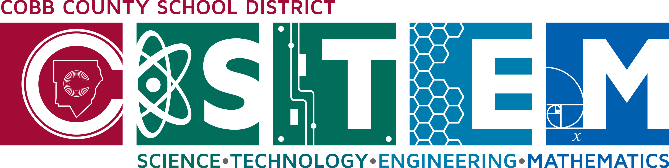 STEM Enrichment Activity ChartGrades 3-5Week of April 27 – April 30, 2020STEM Enrichment Activity ChartGrades 3-5Week of April 27 – April 30, 2020STEM Enrichment Activity ChartGrades 3-5Week of April 27 – April 30, 2020STEM Enrichment Activity ChartGrades 3-5Week of April 27 – April 30, 2020CreateMondayCreateMondayScienceTuesdayScienceTuesdayScienceTuesdayCoding/ActiveWednesdayCoding/ActiveWednesdayCoding/ActiveWednesdayEngineeringThursdayEngineeringThursdayThink back to a time you accomplished something that made you proud.  Then create a movie using Stop Motion animation studio app about that                              event. 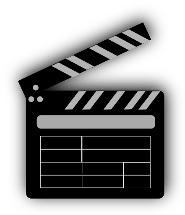 Technology & Social EmotionalThink back to a time you accomplished something that made you proud.  Then create a movie using Stop Motion animation studio app about that                              event. Technology & Social EmotionalCreate a weather chart for this week.  Track the temperature, cloud cover and precipitation each day.  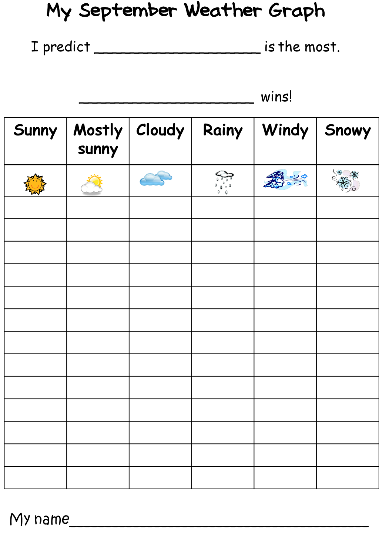 WeatherCreate a weather chart for this week.  Track the temperature, cloud cover and precipitation each day.  WeatherCreate a weather chart for this week.  Track the temperature, cloud cover and precipitation each day.  WeatherUsing your favorite song, create your own danceworkout routine. Teach to a family member or friend online.  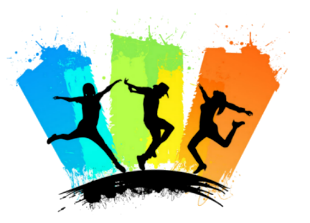 Movement & DesignUsing your favorite song, create your own danceworkout routine. Teach to a family member or friend online.  Movement & DesignUsing your favorite song, create your own danceworkout routine. Teach to a family member or friend online.  Movement & DesignWatch the video “Inventions from Nature” and create an animal inspired invention that could help you at home. bit.ly/animal invention 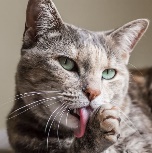 Engineering Design Challenge Watch the video “Inventions from Nature” and create an animal inspired invention that could help you at home. bit.ly/animal invention Engineering Design Challenge Fold an origami bunny rabbit bookmark for all the great books you’re reading!https://tinyurl.com/yyltrunu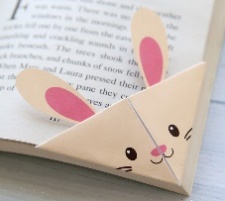  Art and Fine Motor Skills  Fold an origami bunny rabbit bookmark for all the great books you’re reading!https://tinyurl.com/yyltrunu Art and Fine Motor Skills  Design and build acatapult with household items to knock over a tower of cups. 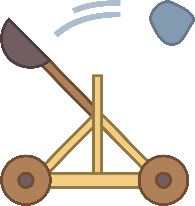 Simple Machines  Design and build acatapult with household items to knock over a tower of cups. Simple Machines  Design and build acatapult with household items to knock over a tower of cups. Simple Machines  ASCII is a code of 1s and 0s used by computers.  Read the numbers like a computer to color by ASCII.  tinyurl.com/sa4todz 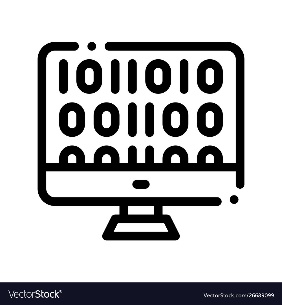 Coding ASCII is a code of 1s and 0s used by computers.  Read the numbers like a computer to color by ASCII.  tinyurl.com/sa4todz Coding ASCII is a code of 1s and 0s used by computers.  Read the numbers like a computer to color by ASCII.  tinyurl.com/sa4todz Coding Download the Learning Power App from GA Power and use your brain power to re-wire Goldibot’s circuits! Try out a few other games while you’re there!http://www.learningpower.org/georgia/learning-power-apps.htmlEngineering Design ChallengeDownload the Learning Power App from GA Power and use your brain power to re-wire Goldibot’s circuits! Try out a few other games while you’re there!http://www.learningpower.org/georgia/learning-power-apps.htmlEngineering Design ChallengeDraw a picture and cut it like a puzzle to have someone put it together!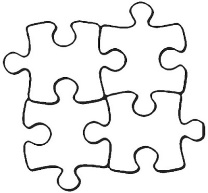 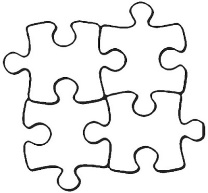 Arts Enhanced CreativityDraw a picture and cut it like a puzzle to have someone put it together!Arts Enhanced CreativityMake your own bubble solution. Design a wand with your hand or other household items!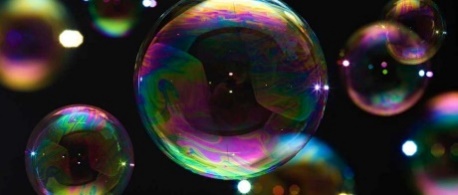 Properties of Matter  Make your own bubble solution. Design a wand with your hand or other household items!Properties of Matter  Make your own bubble solution. Design a wand with your hand or other household items!Properties of Matter  Check out the projects at scratch.mit.edu then create your own game!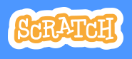 Coding Check out the projects at scratch.mit.edu then create your own game!Coding Check out the projects at scratch.mit.edu then create your own game!Coding Design your street, neighborhood or school in Minecraft!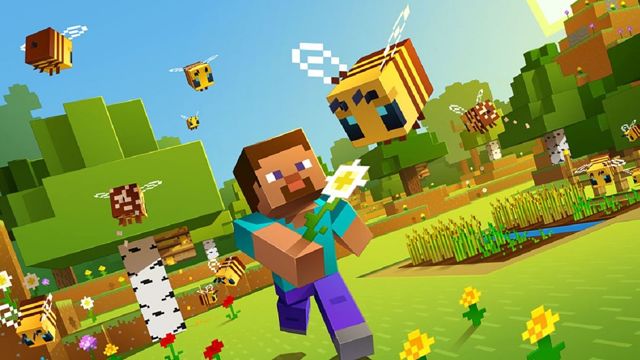 Engineering Design ChallengeDesign your street, neighborhood or school in Minecraft!Engineering Design Challenge